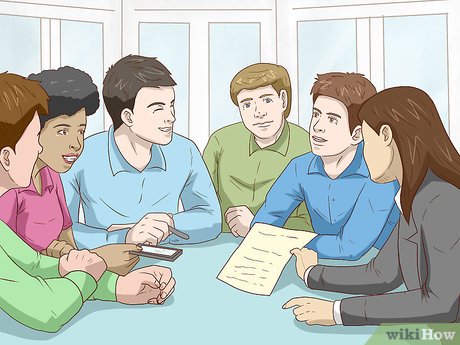 նկար 1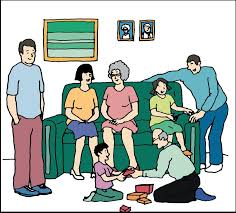 նկար 2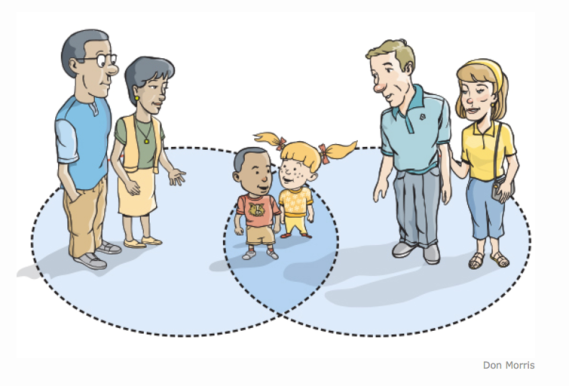 նկար 3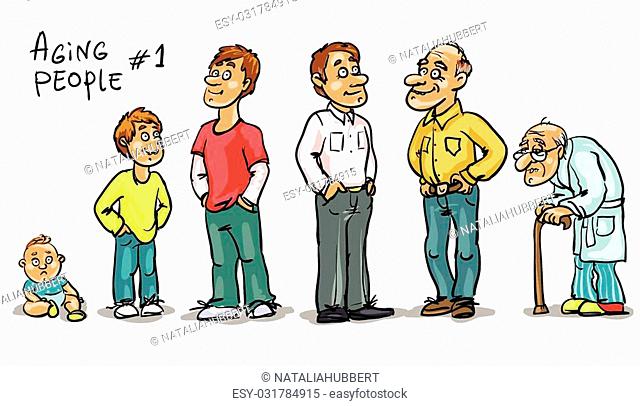 նկար 4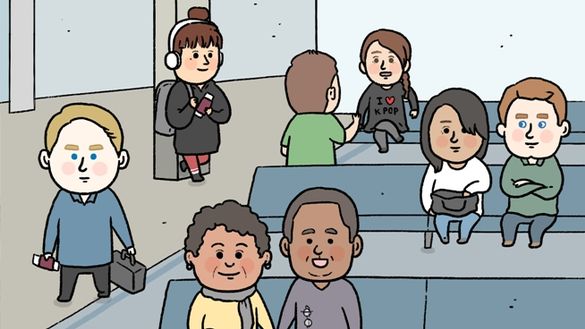 նկար 5